Муниципальное дошкольное образовательное учреждение «Детский сад №122 комбинированного вида»Проект на тему: «Роль дидактической игры в коммуникативном развитии детей младшего возраста».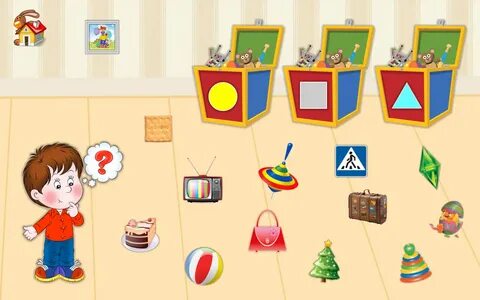                                                                             Составила: воспитатель                                                                                                                                             второй младшей группы №6                                                              Костина Е.Ю.Саранск 2022Характеристика проекта:Вид проекта: творческий, долгосрочный, групповой.Участники проекта: дети 2 младшей группы, воспитатели, родители.Срок реализации: 1 год.Тип проекта: творческий.Руководитель: воспитатель второй младшей группы №6 Костина Елена Юрьевна.Актуальность проектаОдной из актуальных проблем дошкольной педагогики является формирование ребенка, как разносторонней личности. Чтобы ребенок адаптировался к постоянно изменяющемуся современному миру, мы должны дать ему определенные знания, умения, навыки. В детском возрасте ведущим видом образовательного и воспитательного  процесса является игра. Именно игра существенно влияет на развитие умственных способностей ребенка и определяет его профессиональное будущее. Дидактическая игра является не только самостоятельной игровой деятельностью и источником интеллектуального развития, но и методом обучения. Дидактическая задача в игровой форме решается ребенком более успешно, так как его внимание направлено на игровой сюжет и выполнение правил игры. Незаметно для себя, без особого напряжения, ребенок получает определенные навыки, знания, развивает умственные способности, играя.   Дидактическая игра – это игра обучающая.  Такая игра  связана не только с обучением, но  и с наблюдениями в повседневной жизни. Со временем жизненный опыт детей обогащается и они с интересом стремятся к активному взаимодействию с окружающей средой. Дидактическая игра для ребят дошкольного возраста имеет исключительное значение: игра для них – учеба, труд, серьезная форма воспитания.Дидактические игры – это разновидность игр с правилами, создаваемых педагогикой. Необходимость использования таких игр, как средства обучения детей в дошкольный период, определяется рядом причин:       1 Игровая деятельность, как ведущая в дошкольном детстве, не потеряла своего значения. Отсюда следует, что опора на игровую деятельность – это важный путь включения детей в учебную работу в детском саду.     2 Вовлечение детей в учебную деятельность, освоение ее, идет медленно. Многие дети не осознают, что такое «учиться».     3 Дидактическая игра способствует развитию у детей психических процессов, внимания, памяти, мышления.    Ценность дидактической игры заключается  в том, чтобы не только определить ее ход, но и спрогнозировать результат, являющийся своеобразным критерием уровня развития детей. В ходе такой игры у ребенка развивается наблюдательность,  еще одно из важнейших качеств, необходимых для достижения успешного результата. Активность ребенка при этом может проявляться в различной моторной деятельности: ощупывание руками, движение тела, осматривание, слежение глазами. С помощью дидактической игры, воспитатель создает для детей такие условия, которые позволяют им играть вместе, регулировать своё настроение, поведение, быть справедливыми и честными, уступчивыми и требовательными. Дидактическая игра является важным компонентом в коммуникативном развитии дошкольников, так как способствует формированию у них умений и навыков эффективного и конструктивного общения. Коммуникативные  дидактические игры помогают развитию как видовых, так и родовых понятий, освоению слов в их обобщённых значениях. В этих играх ребенок попадает в ситуации, когда он вынужден использовать приобретенные речевые знания и словарь в новых условиях. Они проявляются в словах и действиях играющих. В каждой педагогической системе дошкольного воспитания дидактические игры занимали и занимают особое место. Меняется образовательный процесс, он движется вперед, появляются новые разработки и программы, и в результате меняется потребность в новых, умных, любознательных детях.Я считаю, что использование дидактической игры - это качественный подход к обучению и воспитанию детей, организации всего образовательного процесса. Все вышеизложенное обусловило актуальность и выбор темы моего проекта.      Целью проекта - является исследование роли дидактических игр в развитии детей младшего дошкольного возраста.           В связи с данной целью были определены следующие  задачи:- Изучить научно-методическую литературу по проблеме исследования дидактической игры в коммуникативном развитии детей дошкольного возраста.- Определить значение дидактических игр как метода познавательного развития детей младшего дошкольного возраста в педагогической системе дошкольного воспитания.- Сформировать у детей общительность, сплоченность в коллективе. - Обогатить предметно-развивающую среду группы дидактическими играми; - Расширить знания родителей о дидактических играх и научить применять их в игре с детьми в домашних условиях. - Определение уровня  развития через технологию дидактической игры.Предполагаемые результаты:- Развитие внимания, памяти, речи, мышления, мелкой и крупной моторики рук, интеллектуального развития у дошкольников;- Повышение интереса к дидактическим играм ;-закрепление знаний у детей 4 основных цветов, названия животных, развитие речи;
• положительная динамика в математическом развитии детей;
- Все имеющиеся в группе материалы доступны для детей. Любой ребёнок может самостоятельно решить, какие материалы, когда и как ему использовать.
- Приобретение дидактических игр и игрушек, изготовление пособий из бросового материала родителями и воспитателями способствует обогащению предметно – развивающей среды.Этапы работы над проектом:Вся моя работа - от выбора темы до оценки результативности - состояла из трѐх этапов. Первый этап - подготовительный:изучение методической литературы, а так же статьи журналов и интернет ресурсов по теме.Подбор материала для изготовления дидактических игр для работы с детьми. Составление картотеки дидактических игр в коммуникативном развитии детей младшего дошкольного возраста (в течение года).Создание предметно-развивающей среды в группе (уголок речевого развития).Второй этап – основной.разработка и планирование деятельности.проведение работы с детьми, родителями детей второй младшей группы.Работа с детьми: подбор игр по разным образовательным областям.Работа с родителями.Беседы с родителями о важности данной проблемы.Консультации в родительском уголке: - «Учим ребёнка общаться».- «Коммуникативные игры для малышей».Папка-передвижка «Развивайте речь ребенка через игру».Третий этап – заключительный- подведение итогов ,- Отчет воспитателя о проделанной работе за год (май, 2022 г.)Сущность дидактических игр как средства обучения.Дидактическая игра представляет собой многоплановое, сложное педагогическое явление: она является и игровым методом обучения детей дошкольного возраста, и формой обучения, и самостоятельной игровой деятельностью, и средством всестороннего воспитания личности ребенка. Существует несколько видов дидактических игр (игры с предметами (игрушки, природный материал и т. д.) ; настольно-печатные игры; словесные игры).Наряду с другими играми, в своей работе, я использую и дидактические. Дидактическая игра является и игровым методом обучения детей, и формой общения, и самостоятельной игровой деятельностью.Сущность дидактической игры заключается в том, что дети решают умственные задачи, предложенные им в занимательно – игровой форме, сами находят решение, преодолевая при этом определенные трудности. В дидактической игре формируется познавательная деятельность ребенка.Дидактическая игра имеет определенную структуру. Прежде всего она должна содержать задачу. Играя, дети решают эту задачу в занимательной форме, которая достигается определенными игровыми действиями. Обязательным компонентом являются правила игры, благодаря которым можно управлять действиями детей.Дидактические игры мы используем во всех образовательных областях.• В социально-коммуникативном развитии : словесные, игры с предметами, настольно-печатные игры.• В познавательном развитии : словесные, игры с предметами, настольно-печатные игры.• В художественно-эстетическом развитии : музыкально-дидактические, игры с предметами, настольно-печатные, словесные игры.• В речевом развитии : : словесные, игры с предметами, настольно-печатные игры.• В физическом развитии : подвижно-дидактические, настольно-печатные, словесные игры.В играх с предметами решаются задачи на сравнение, классификацию, установление последовательностей. А так же идет закрепление полученных раннее знаний. Эти упражнения разнообразны и предполагают употребление слов, относящихся к разным частям речи.Настольно – печатные игры разнообразны по видам: парные картинки, лото, домино, собери узор и многие другие. Задачи, которые решаются при использовании этих игр различны. Одни устанавливают связь между предметами (подбор картинок по общему признаку, другие учат установить какой-либо сказке последовательности развития сюжетных действий; есть игры, направленные на развитие памяти, запоминания и припоминания, учат игры детей логическому мышлению, развивает у них умение из отдельных частей составлять целый предмет.Описательные настольно – печатные игры (рассказ о картинке) развивают не только речь детей, но и воображение творчество. Настольно – печатные игры способствуют творческому поиску.Играя в настольно-печатные игры, ребенок может не только наглядно установить связь между предметами. После сна дети чаще играют в настольно – печатные игры, что позволяет развивать самостоятельность, дружелюбие, способствует созданию психологического комфорта в группе.Словесные игры построены на словах и действиях играющих. Дети самостоятельно решают разнообразные мыслительные задачи: описывают предметы, выделяя характерные признаки; отгадывают по описанию; находят признаки сходства и различия и так далее.В младшем дошкольном возрасте игры со словом направлены в основном на развитие речи, воспитание правильного звукового произношения, уточнения, закрепления, активизации словаря, развитие правильной ориентировки в пространстве. Это потешки, отгадывание загадок, пальчиковая гимнастика, составление рассказовС помощью словесных игр у детей воспитываю желание заниматься умственным трудом.Дидактическая игра имеет определенную структуру:1) дидактическая задача2) игровая задача3) игровые действия4) правила игры5) результат подведения итоговДидактическая задача определяется целью обучающего и воспитательного воздействия. Она формируется педагогом и отражает его обучающую деятельность.Игровая задача осуществляется детьми. Она определяет игровые действия и становится задачей самого ребенка.Игровые действия – основа игры. Чем разнообразнее игровые действия, тем интереснее для детей сама игра и тем успешнее решаются познавательные и игровые задачи. Это могут быть ролевые действия, отгадывание загадок, пространственные преобразования и т. д.Содержание и направленность правил игры обусловлены общими задачами формирования личности ребенка, познавательным содержанием, игровыми задачами и игровыми действиями. Правила содержат нравственные требования к взаимоотношениям детей, к выполнению ими норм поведения. В дидактической игре правила являются заданными. С помощью правил педагог управляет игрой, процессами познавательной деятельности, поведением детей. Правила влияют и на решение дидактической задачи – незаметно ограничивают действия детей, направляют их внимание на выполнение конкретной задачи.Подведение итогов проводится сразу по окончанию игры. Это может быть подсчет очков; выявление детей, которые лучше выполнили игровое задание; определение команды победительницы и т.д. Необходимо при этом отметить достижения каждого ребенка, подчеркнуть успехи отстающих детей.При проведении игр необходимо сохранять все структурные элементы, поскольку именно с их помощью решаются дидактические задачи.В ситуации дидактической игры знания усваиваются лучше. Взаимоотношения между детьми и педагогом определяются не учебной ситуацией, а игрой. Дети и педагог участники одной игры.Таким образом, дидактическая игра – это игра только для ребенка. Для взрослого она – способ обучения. В дидактической игре усвоение знаний выступает, как побочный эффект. Цель дидактических игр и игровых приёмов обучения – облегчить переход к учебным задачам, сделать его постепенным.Основные условия проведения дидактической игры:Наличие у педагога определенных знаний и умений относительно дидактических игр.Выразительность проведения игры. Это обеспечивает интерес детей, желание слушать, участвовать в игре.Необходимость включения педагога в игру. Он является и участником, и руководителем игры. Педагог должен обеспечивать поступательное развитие игры в соответствии с учебными и воспитательными задачами, но при этом не оказывать давления, выполнять второстепенную роль, незаметно для детей направлять игру в нужное русло.Необходимо оптимально сочетать занимательность и обучение. Проводя игру, педагог должен постоянно помнить, что он дает детям сложные учебные задания, а в игру их превращает форма их проведения – эмоциональность, легкость, непринужденность.Средства и способы, повышающие эмоциональное отношение детей к игре, следует рассматривать не как самоцель, а как путь, ведущий к выполнению дидактических задач.Между педагогом и детьми должна быть атмосфера уважения, взаимопонимания, доверия и сопереживания.Используя в дидактической игре наглядность должна быть простой и емкой.Грамотное проведение дидактической игры обеспечивается четкой организацией дидактических игр. Задача педагога – направлять силы ребенка на учебу, сделать труд детей занимательным и продуктивным. По возможности надо стремиться, чтобы в игре мог участвовать каждый ребенок. Если игровую деятельность осуществляют часть детей, то остальные должны выполнять роль судей, т.е. тоже принимать участие в игре. Важно продумать заключение, подведение итогов после проведения дидактической игры.Этапы реализации проекта:Сентябрь. 1.       Коммуникативная игра  «Ласковое имя»Цель: учить взаимодействовать друг с другом, называть имя другого ребенка.Ход игры: Дети встают в круг, каждый из них по очереди выходит в центр. Все остальные дети при помощи взрослого называют варианты ласкового имени ребенка, стоящего в центре круга.2.      Дидактическое упражнение«Мишка», дыхательное упражнение «Мишки».Обучающие задачи: учить описывать игрушку, учить называть свойства материала, учить отвечать на вопросы воспитателя предложением.Развивающие задачи: развивать связную речь, речевое дыхание, активный словарь.Воспитательные задачи: воспитывать доброжелательность.3.      Дидактическая игра «Лошадка», пальчиковая игра «Лошадка»Обучающие задачи: учить описывать игрушку, сравнивать её с другими игрушками, учить отвечать на вопросы воспитателя предложением.Развивающие задачи: развивать связную речь, активный словарь.Воспитательные задачи: воспитывать доброжелательность.Октябрь. 1.      Коммуникативная игра  «Кто пришел к нам в гости?»Цель: способствовать развитию самоуважения детей; активизировать доброжелательное отношение детей к сверстникам. Ход игры: Взрослый отводит в сторону двоих-троих детей из группы и договаривается с ними о том, что они будут изображать животных, которые придут в гости к ребятам. Дети решают, каких животных они будут изображать.2.      Дети встают в круг. Гости по очереди входят в круг. Взрослый говорит детям: «Посмотрите,  какой замечательный зверь к нам пришел, какие у него глазки,  как он красиво движется и т.п.» Детям  необходимо догадаться,  какие звери к ним пришли и какое у них было настроение.3.      Магазин фруктов и овощей. Дидактическая игра «Что в лукошке лежит»Обучающие задачи: упражнять в назывании овощей фруктов, учить дифференцировать овощи и фрукты по основным признакам: цвету, форме, назначению, вкусовым качествам.Развивающие задачи: развивать активную речь, зрительное восприятие, наблюдательность.Воспитательные задачи: воспитывать любовь к природе, дружеские взаимоотношения, помощь во время совместной игры.4.      Дидактическая игра «Отгадай и назови»Обучающие задачи: учить классифицировать овощи и фрукты по основным признакам и свойствам. Упражнять детей в четком произношении фруктов.Развивающие задачи: развивать активную речь, память, внимание.Воспитательные задачи: воспитывать самостоятельность, взаимопомощь.Ноябрь.1.      Коммуникативная игра   «У птички болит крылышко»Цель: способствовать формированию у детей умения любить окружающих.Ход игры: Один из детей превращается в птичку, у которой болит крылышко. Он старается показать, что он грустит. Ведущий предлагает ребятам «пожалеть птичку». Первым «жалеет» ее сам ведущий, который надевает на руку куклу-котенка и его лапками гладит «птичку» со словами: «Птичка … (Саша, Маша) хорошая». Затем другие дети надевают куклу-котенка на руку и тоже «жалеют птичку».2.      Дидактическая упражнение. «В гости к детям на обед»Обучающие задачи: упражнять детей в назывании предметов посуды, учить проводить классификацию предметов посуды, по их  назначению использованию, форме, величине, цвету.Развивающие задачи: развивать активную речь, внимание, память.Воспитательные задачи: воспитывать культуру поведения за столом.3.      Дидактическая игра «Подбери что нужно»Обучающие задачи: упражнять детей в подборе соответствующей мебели, по размеру, цвету, упражнять детей называть предметы обобщающим словам «мебель».Развивающие задачи: развивать активную речь, внимание, память.Воспитательные задачи: воспитывать бережное отношение к  игрушкам.Декабрь. Коммуникативная игра  «Вместе играем» Цель: учить детей взаимодействию и вежливому обращению друг с другом.Оборудование: парные игрушки (шарик – желобок, паровозик – вагончик, машинка – кубики).Ход игры: Взрослый раздает детям игрушки, расставляет детей парами, предлагает поиграть вместе. Затем он помогает каждому из детей выполнять предметно-игровые действия в соответствии с назначением каждой игрушки. В конце игры взрослый фиксирует, кто с кем играл, называя каждого ребенка по имени: «Аня играла с Дашей – катали шарик, Дима играл с Васей – возили паровозик, Петя играл с Леной – нагружали и возили кубики в машине».2.      Дидактическое упражнение «Мой папа и моя мама», пальчиковая игра «Моя семья»Обучающие задачи: учить называть членов семьи, учить отвечать на вопросы воспитателя предложением.Развивающие задачи: развивать активную речь и мелкую моторику.Воспитательные задачи: воспитывать любовь к своей семье.Январь.1.      Коммуникативная игра «Наше солнце»Цель: способствовать объединению и взаимодействию детей в группе.Взрослый рисует на ватмане большой круг. Затем обрисовывает ладони детей, создавая таким образом лучики солнца. При помощи взрослого дети раскрашивают нарисованные ладошки. В итоге получается красивое разноцветное солнце, которое вывешивается в группе.2.      Дидактическая игра «Что мы носим, назови одним словом»Обучающие задачи: упражнять в назывании предметов одежды, учить описывать свойства материалов, сравнивать одежду, называть детали одежды.Развивающие задачи: развивать активный словарь, внимание, память, мелкую моторику.Воспитательные задачи: воспитывать доброжелательное отношение к сверстнику.3.      Дидактическая игра «Обувь», упражнение «Один, много»Обучающие задачи: учить узнавать и называть разные виды обуви, учить описывать назначение разных видов обувь, учить сравнивать , отвечать на вопросы предложением.Развивающие задачи: развивать активную речь, внимание память.Воспитательные задачи: воспитывать доброжелательные отношения со сверстниками.Февраль.Коммуникативная игра  «Кто лучше разбудит» Цель: способствовать формированию у детей умения любить окружающих.Ход игры: Один ребенок превращается в кошечку и засыпает – ложиться на коврик в центре группы. Ведущий просит детей по очереди будить «спящую кошечку». Желательно делать это по-разному (разными словами и прикосновениями), но всякий раз ласково. В конце упражнения дети все вместе решают, кто «будил кошечку» наиболее ласково.2.      Дидактическая игра «Оденем куклу на прогулку»Обучающие задачи: учить называть время года зима, основные приметы зимнего периода, учить называть предметы зимней одежды.Развивающие задачи: развивать активную речь, внимание, память.Воспитательные задачи: воспитывать самостоятельность, доброжелательность.3.      Дидактическая игра «Когда это бывает»Обучающие задачи: упражнять детей о представлении времени года зима, упражнять в назывании основных примет зимнего периода, учить устанавливать связи между временами года и погодой.Развивающие задачи: развивать зрительное и слуховое восприятие, наблюдательность, активную речь.Воспитательные задачи: воспитывать любовь к природе.Март.1.      Коммуникативная игра   «Покажу, как я люблю» Цель: способствовать формированию у детей умения любить окружающих.Ход игры: Взрослый говорит, что можно показать человеку, что ты его любишь, только прикосновениями, без слов. Далее один из ребят превращается в маму, другой – в ее сыночка, и показывают, как они любят друг друга. Следующая пара – «мама» и «дочка», потом «бабушка» и «внук» и т.п.2.      Дидактическая игра «Узнай свою маму»Обучающие задачи: учить внимательно, слушать рассказ воспитателя, отвечать на вопросы предложением.Развивающие задачи: развивать активную речь, зрительное слуховое внимание, нравственный и эстетический вкус.Воспитательные задачи: воспитывать доброе отношение к мамам бабушкам желание заботится о них.3.      Дидактическая игра «Мама и детки»Обучающие задачи: упражнять в умении образовывать  название детенышей домашних животных с помощью суффиксов «-онок» «-енок».Развивающие задачи: развивать активную речь, фонематический слух.Воспитательные задачи: воспитывать любовь к животным.Апрель.1.      Коммуникативная игра  «Листочек падает»Цель: развивать у детей умение сотрудничать. Ход игры: Взрослый поднимает над столом лист бумаги (на расстоянии около метра), затем отпускает его и обращает внимание детей на то, как плавно он спускается вниз и ложится на стол. После этого ведущий просит детей превратить свои руки в листочки бумаги. Ведущий снова поднимает лист бумаги – дети поднимают руки вверх. Взрослый отпускает лист, он спускается на стол. Детям нужно сделать то же самое, то есть плавно опустить руки на стол одновременно с листом бумаги. Упражнение можно повторить несколько раз. Ведущий подчеркивает умение ребят действовать согласованно, вместе.2.      Дидактическая игра «На чем поедем»Обучающие задачи: учить узнавать и называть различные виды транспорта, учить различать основные части транспорта.Развивающие задачи: развивать активную речь, внимание.Воспитывающие задачи: воспитывать уважение к людям труда.3.      Дидактическая игра «Транспорт, покажи и назови»Обучающие задачи: учить сравнивать разные виды транспорта, учить составлять описательный рассказ, учить отвечать на вопросы предложением.Развивающие задачи: развивать активную речь, внимание, память.Воспитательные задачи: воспитывать интерес к окружающему миру.Май.1. Коммуникативная игра «Ласковый ребенок»Цель: продолжать учить детей подражать эмоционально-тактильным и вербальным способам взаимодействия с партнером.Ход игры: Дети сидят на стульях полукругом перед взрослым. Он вызывает к себе одного из детей и показывает, как можно его обнять, прислониться, смотреть в глаза, улыбаться. «Ах, какой хороший Саша, иди ко мне. Я тебя обниму, вот так. Посмотрите детки, как я обнимаю Сашу, вот так. Я ласковая». Затем взрослый приглашает еще одного ребенка к себе и предлагает ему повторить все свои действия, эмоционально акцентируя каждое действие ребенка и при необходимости оказывая ему помощь. В конце игры взрослый подчеркивает, подытоживает все действия ребенка: «Ваня обнял Сашу, посмотрел ему в глазки, улыбнулся. Вот какой Ваня, ласковый ребенок!» Затем взрослый поочередно вызывает оставшихся детей и игра повторяется.2. Коммуникативная игра  «Пианино»Цель: развивать у детей умение сотрудничать. Ход игры: Дети садятся на корточки в одну линию. Они – клавиши пианино, которые звучат голосами разных животных. Ведущий раздает детям карточки с изображениями животных, голосами которых будут звучать «клавиши» (кошка, собака, свинья, мышка и т.д.). Потом взрослый дотрагивается до головок детей, как будто нажимает клавиши. Клавишам нужно звучать голосами соответствующих животных.Заключение.Дидактические игры занимают большое место в работе дошкольных учреждений. Они используются на занятиях и в самостоятельной деятельности детей. 
Выполняя функцию средства обучения, дидактическая игра может служить составной частью занятия. Она помогает усвоению, закреплению знаний, овладению способами познавательной деятельности. Дети осваивают признаки предметов, учатся классифицировать, обобщать, сравнивать. Использование дидактической игры как метода обучения повышает интерес детей к занятиям, развивает сосредоточенность, обеспечивает лучшее усвоение программного материала. В дидактической игре учебные, познавательные задачи взаимосвязаны с игровыми, поэтому при организации игры следует особое внимание обращать на присутствие в занятиях элементов занимательности: поиска, сюрпризности, отгадывания.
Если в процессе обучения систематически используются, разнообразные дидактические игры, дети, начинают самостоятельно организовывать этот вид игр: выбирают игру, контролируют выполнение правил и действий, оценивают поведение играющих. Поэтому дидактическая игра занимает важнейшее место в системе педагогических средств,  всестороннего воспитания детей.Список используемой литературы.1. Бондаренко, А. К. «Дидактические игры в детском саду». / А. К. Бондаренко. – М. : Просвещение, 1991. – с. 28.2. Гербова, В. В. Занятия по развитию речи во второй младшей группе детского сада. / В. В. Гербова. – М. Издательство Мозаика-Синтез, 2007. – с. 59.3. Краузе, Е. Логопедия. – / Е. Краузе. - СПб. : Учитель и ученик, КОРОНА принт, 2002. – с. 164.4. Микляева, Ю. В. Развитие речи детей в процессе их адаптации к ДОУ.5. / Ю. В. Микляева. - М. : Айрис-пресс, 2005. – с. 59.6. Ушакова, О. С., Струнина Е. М. Методика развития речи детей дошкольного возраста. - М., 2004.7. Журналы «Дошкольное воспитание», «Ребёнок в детском саду»,«Детский сад. Всё для воспитателя».8. Программа «Детство» под редакцией В. И. Логиновой, Т. И. Бабаевой;9. Губанова Н. Ф. Развитие игровой деятельности. Система работы в средней группе детского сада. - Мозаика - Синтез, 2008.10. Руководство играми в дошкольных учреждениях - под редакцией М. А. Васильевой - Москва «Просвещение 1982.11. Воспитателю о детской игре. : Пособие для воспитателей детского сада/ Под ред. Т. А. Марковой. – М. : Просвещение, 1982.12. Сорокина А. И. Дидактические игры в детском саду. Пособие для воспитателей дет. сада. – М. : Просвещение, 1982.13. Учебно методический кабинет «Пед-копилка» - сайт для педагогов, воспитателей, учителей и родителей. (ped-kopilka.ru) MAAM.RU -Международный образовательный портал.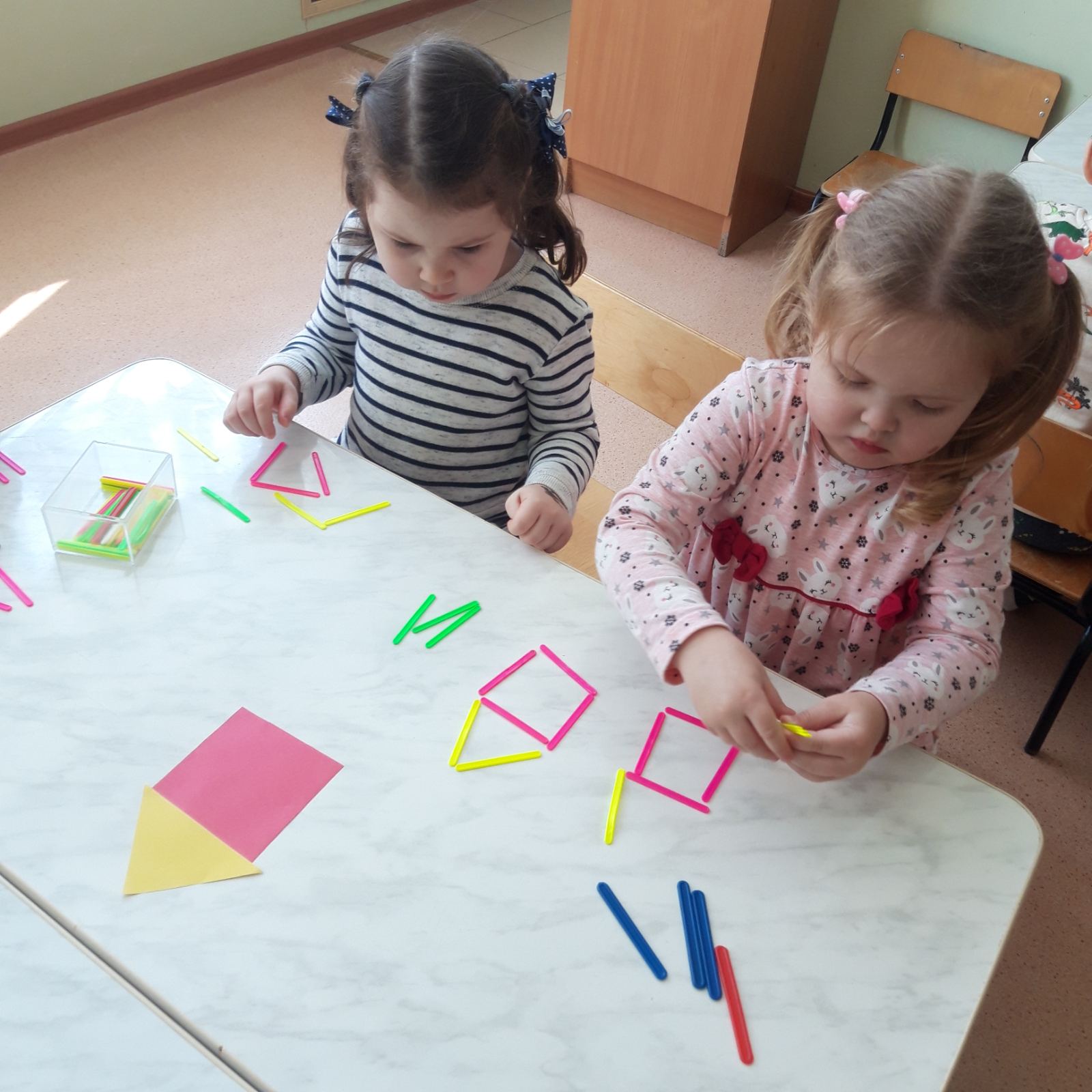 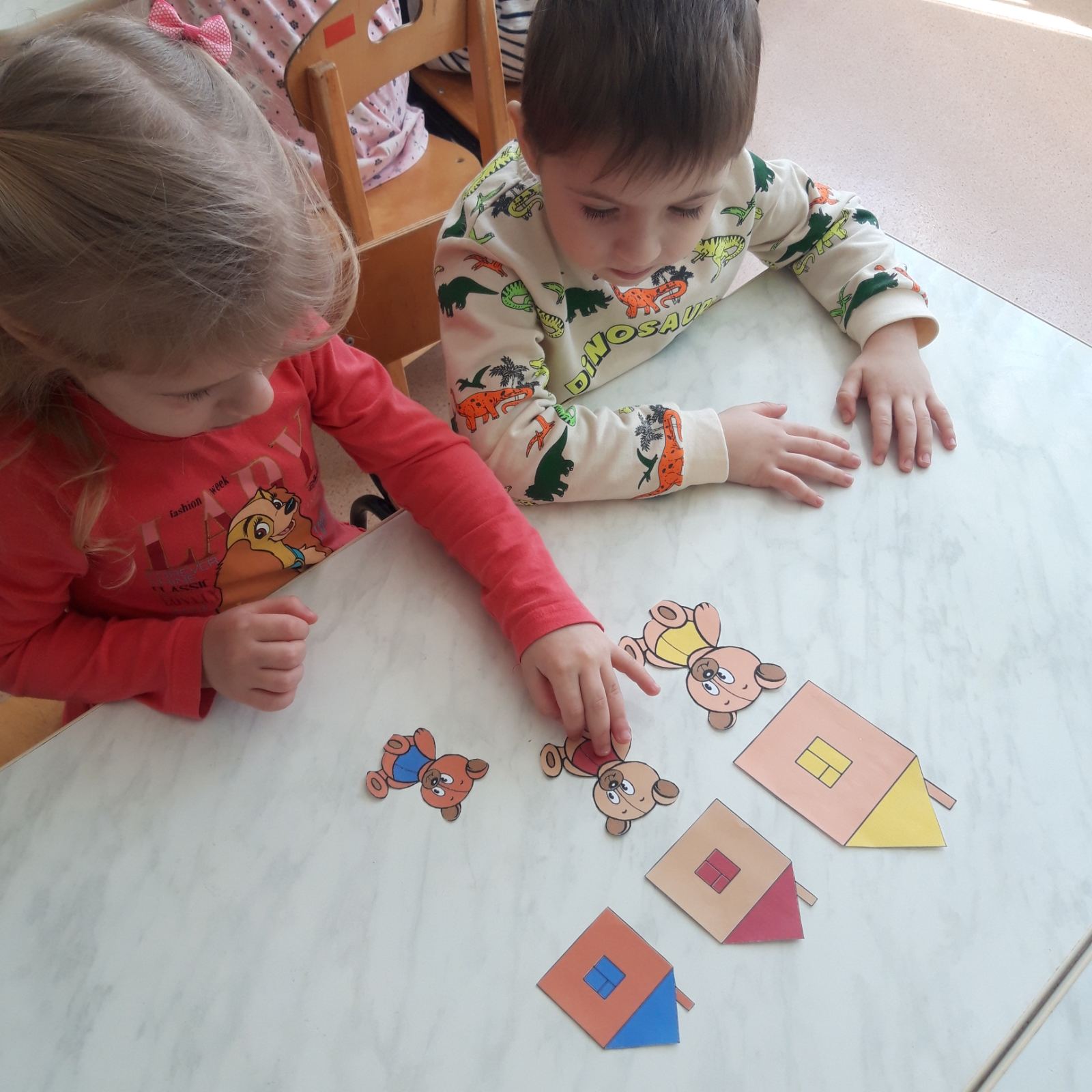 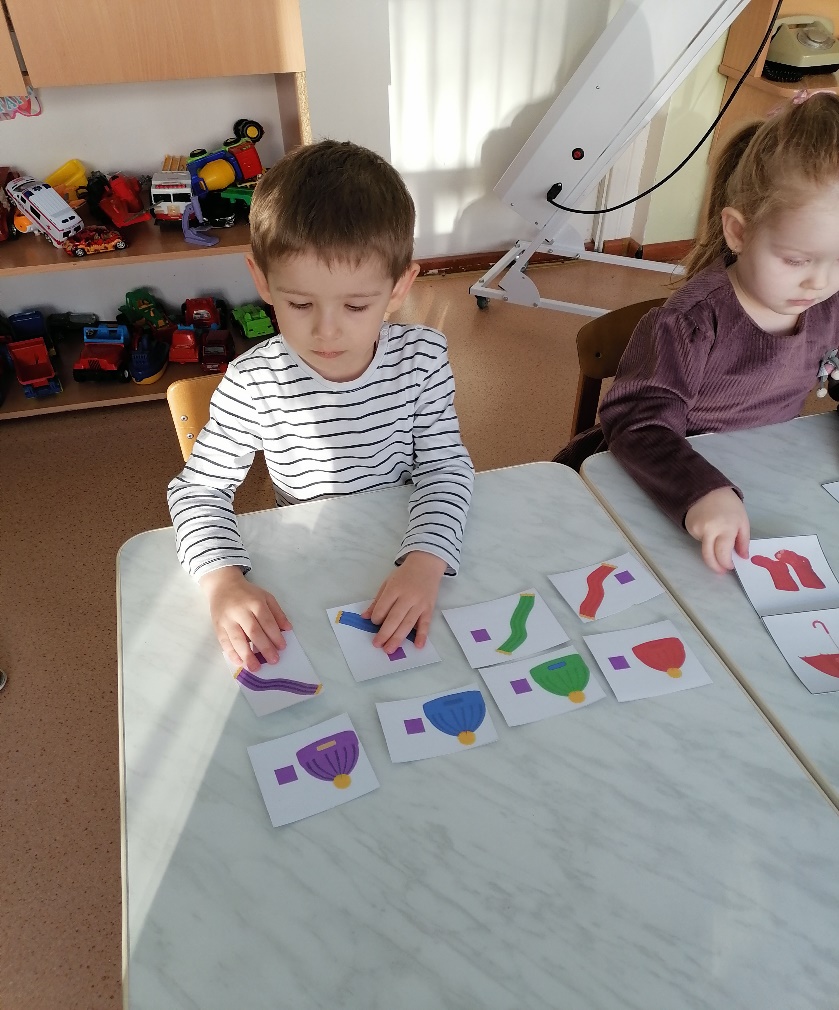 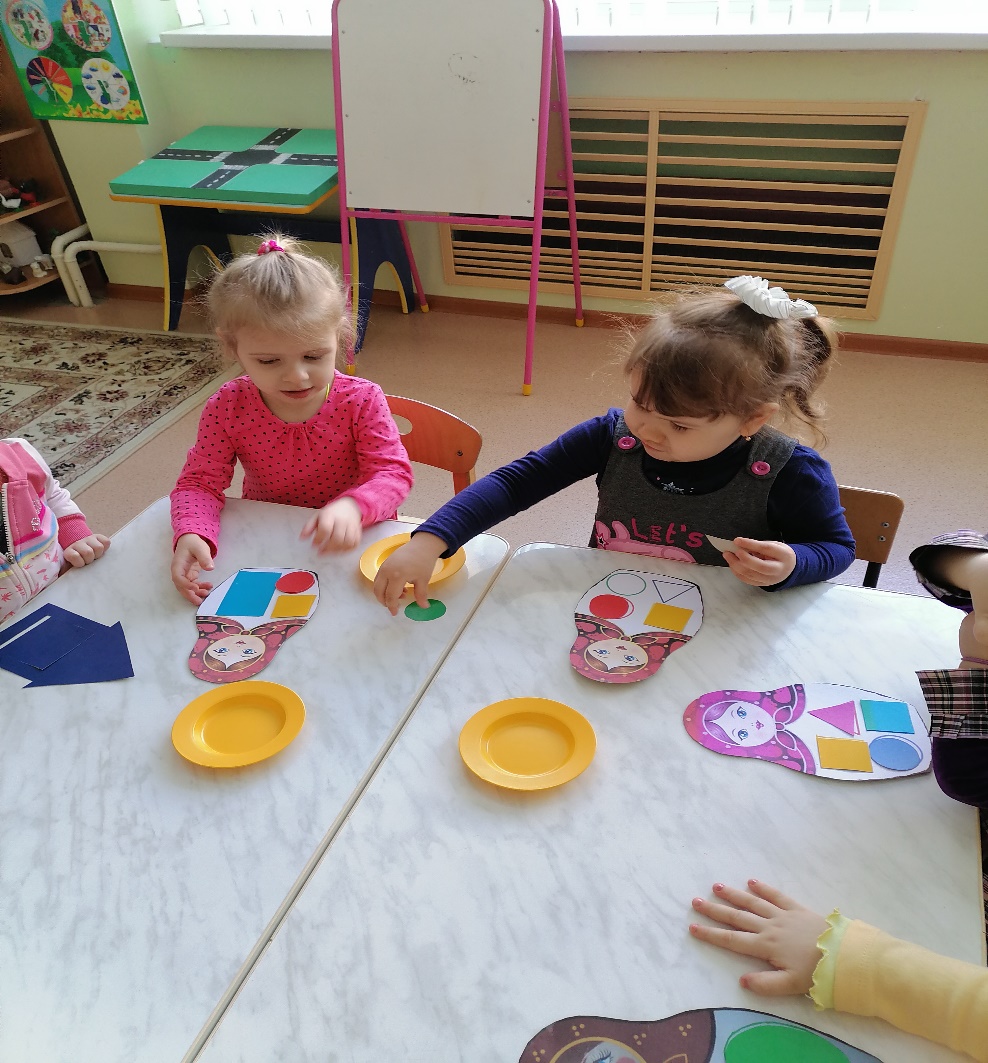 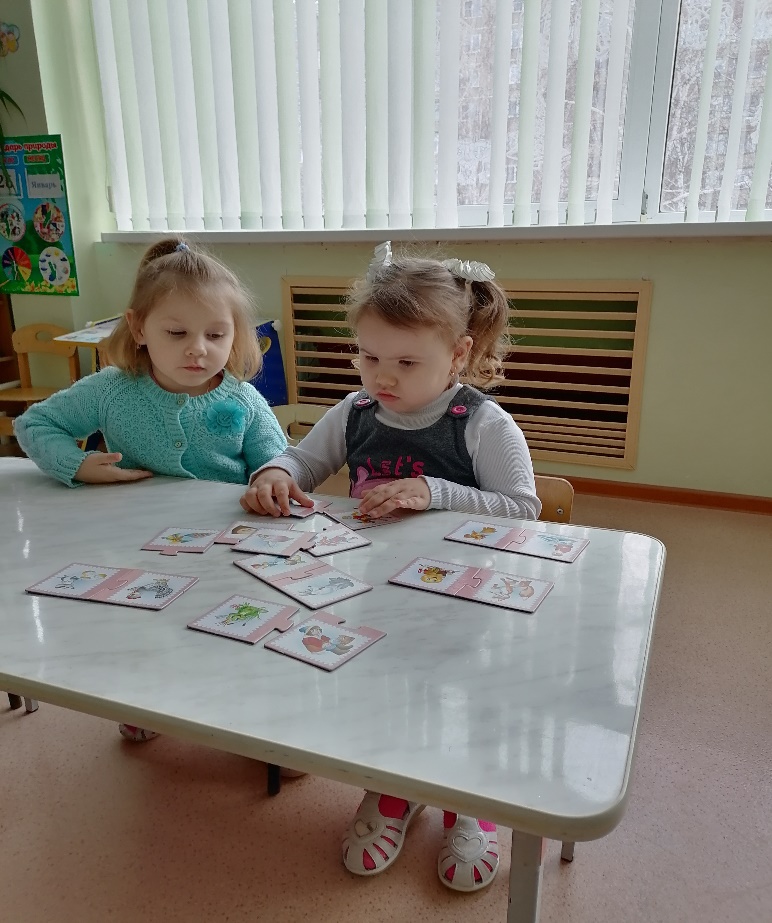 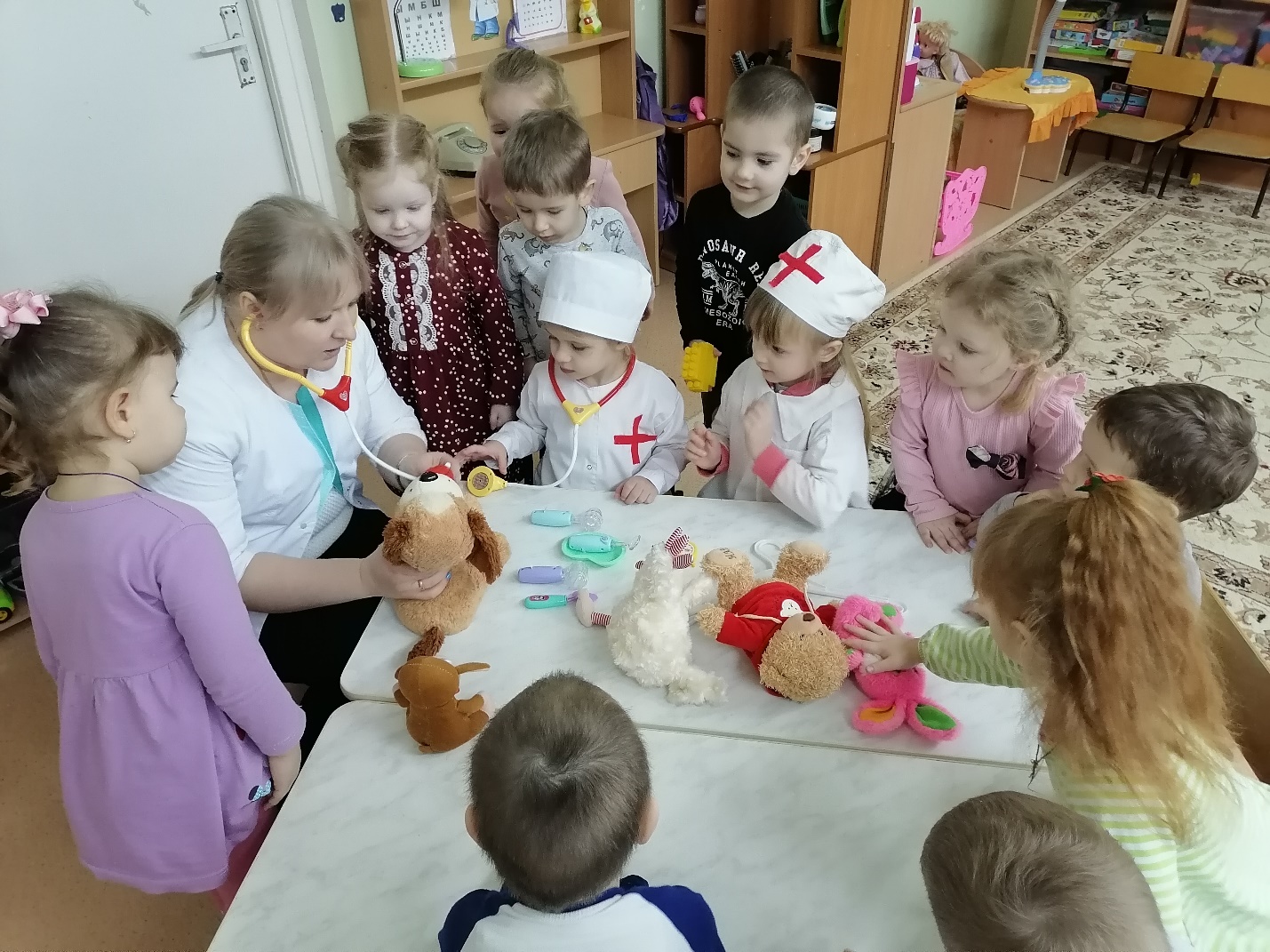 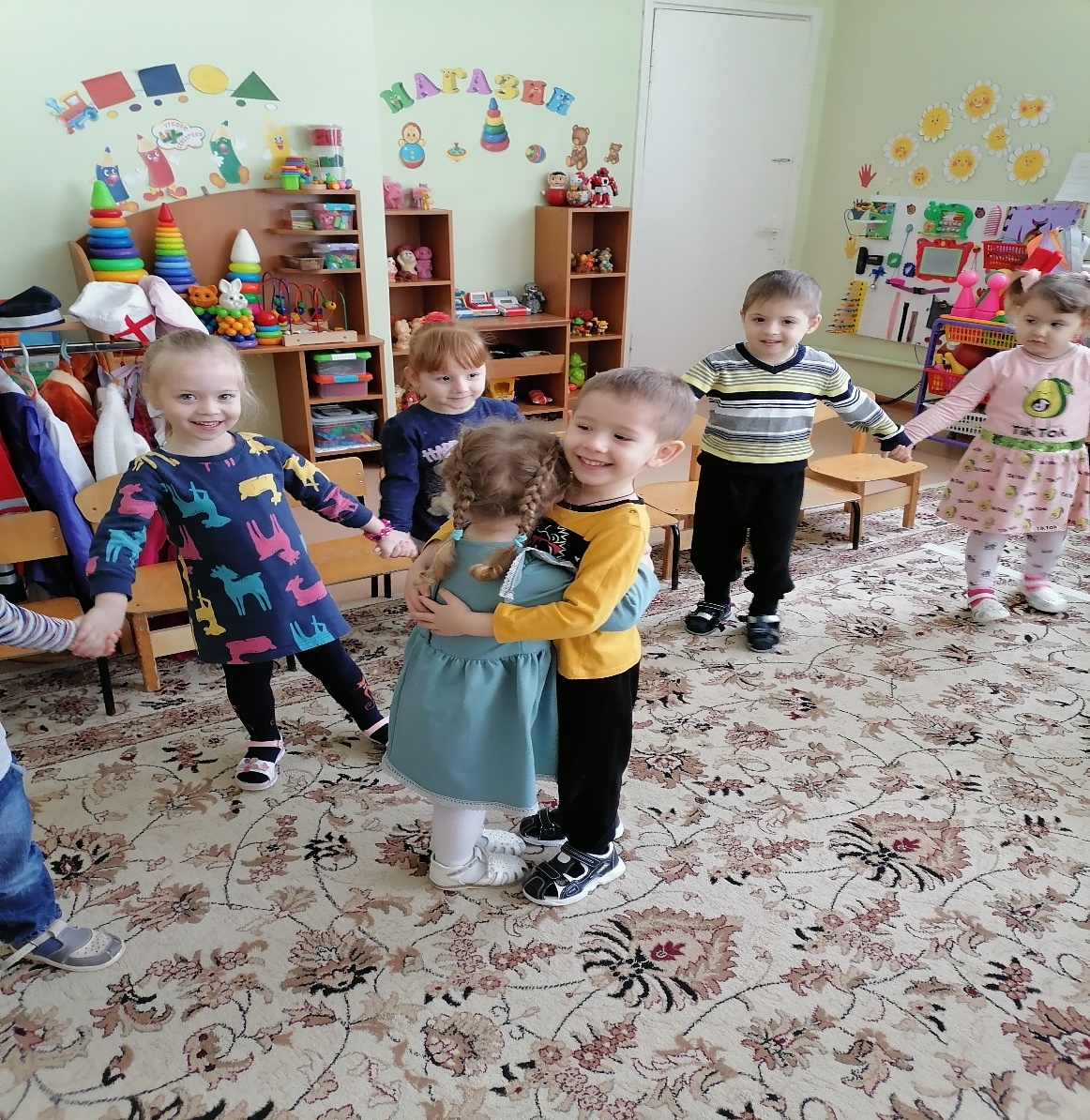 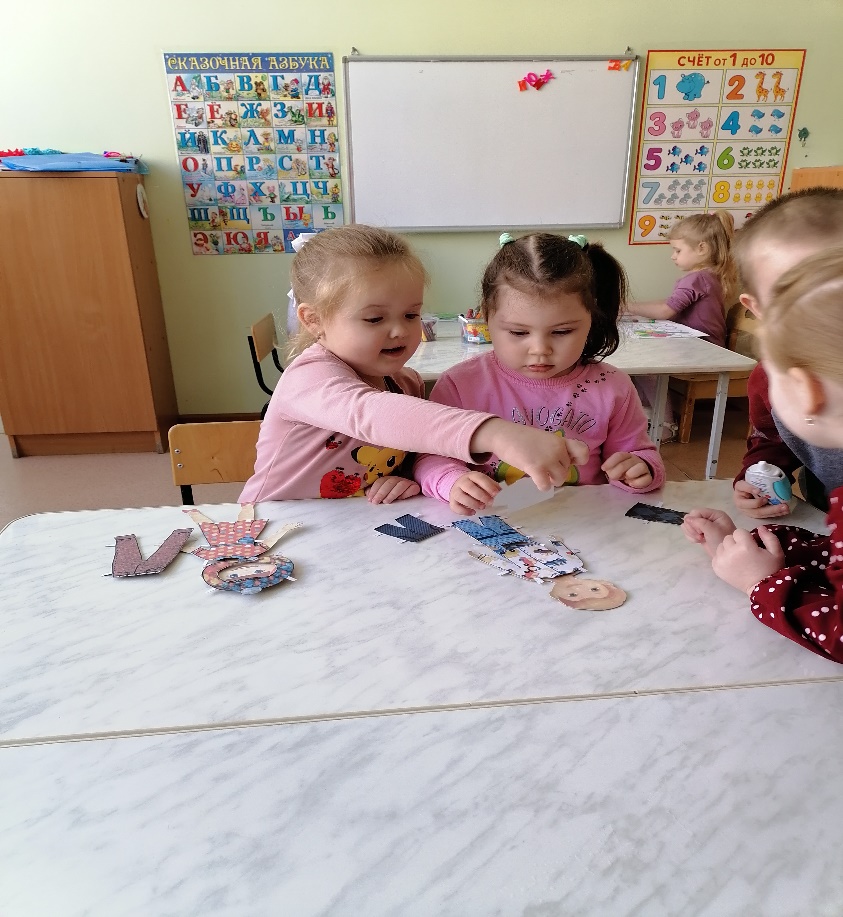 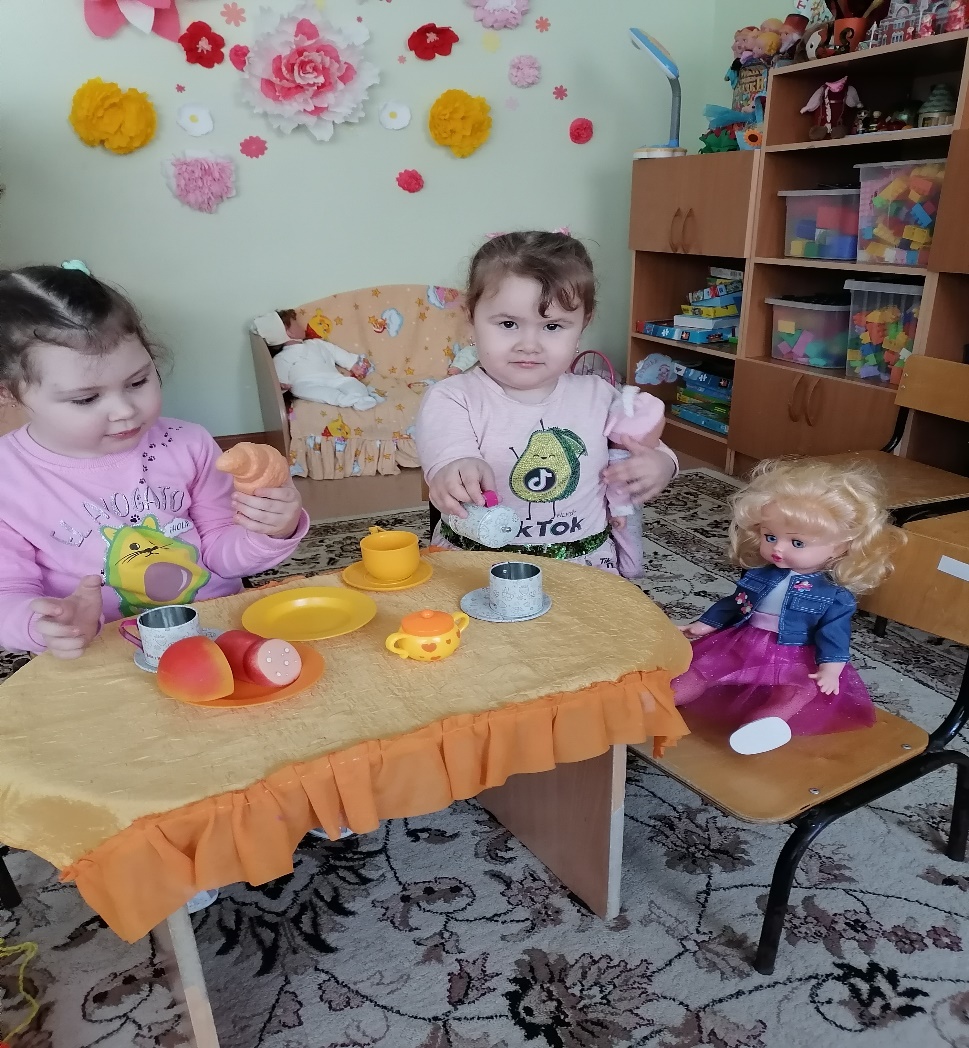 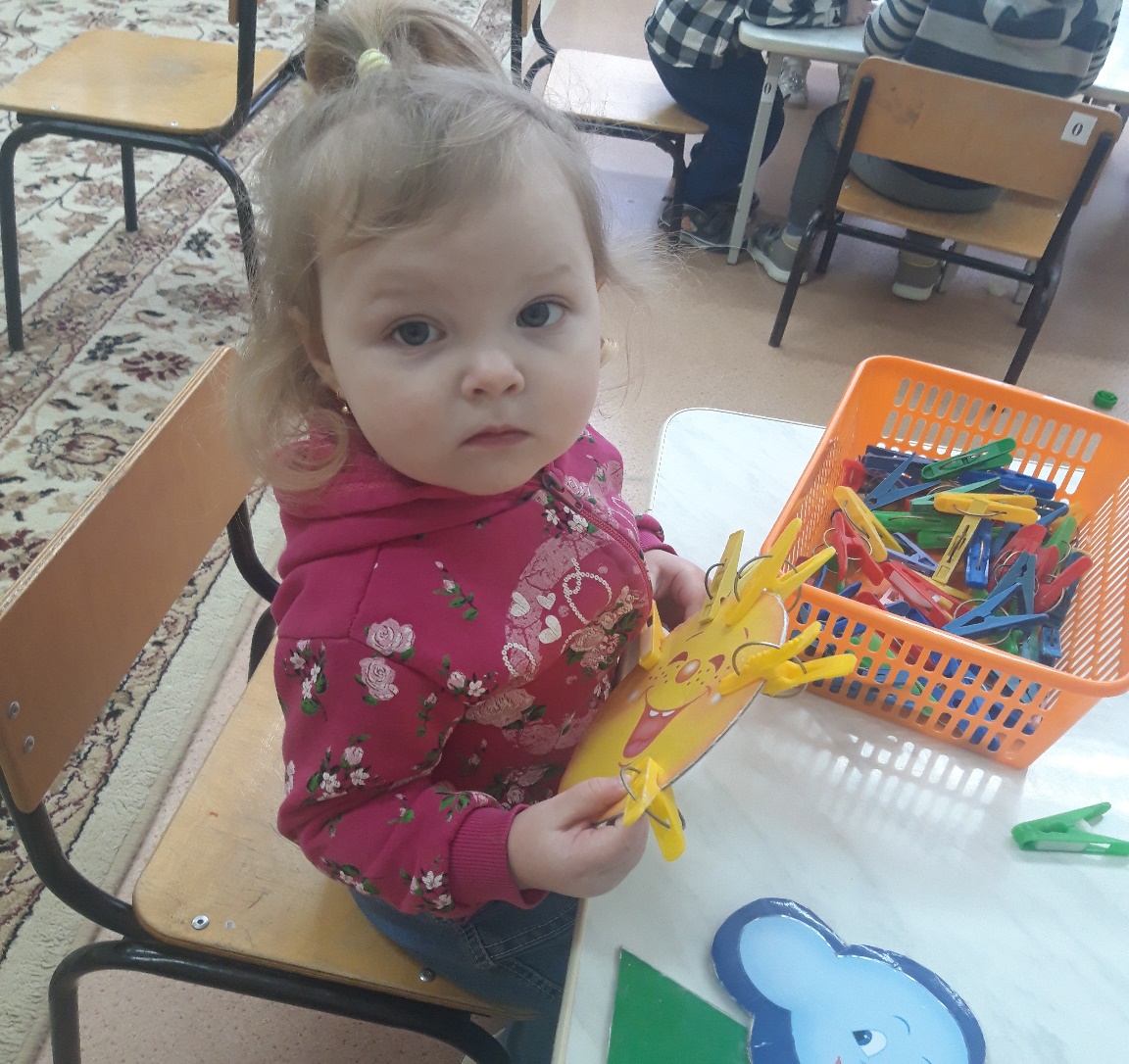 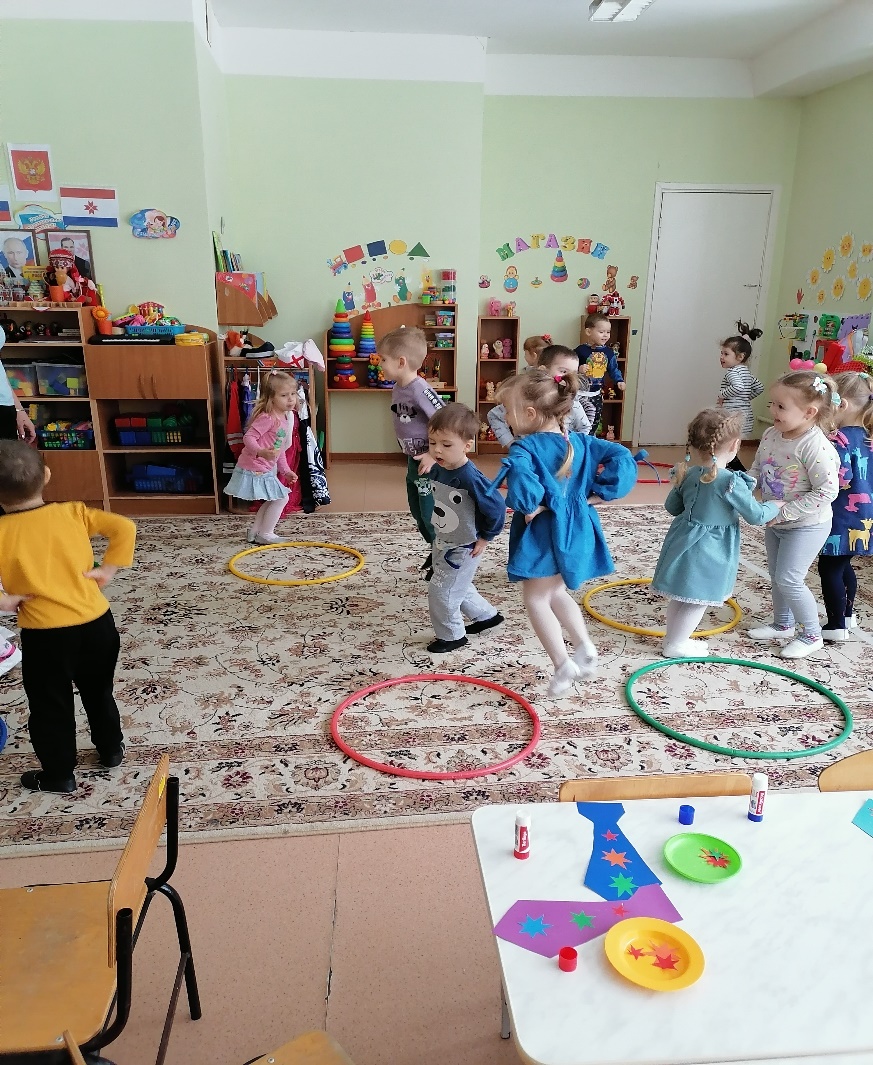 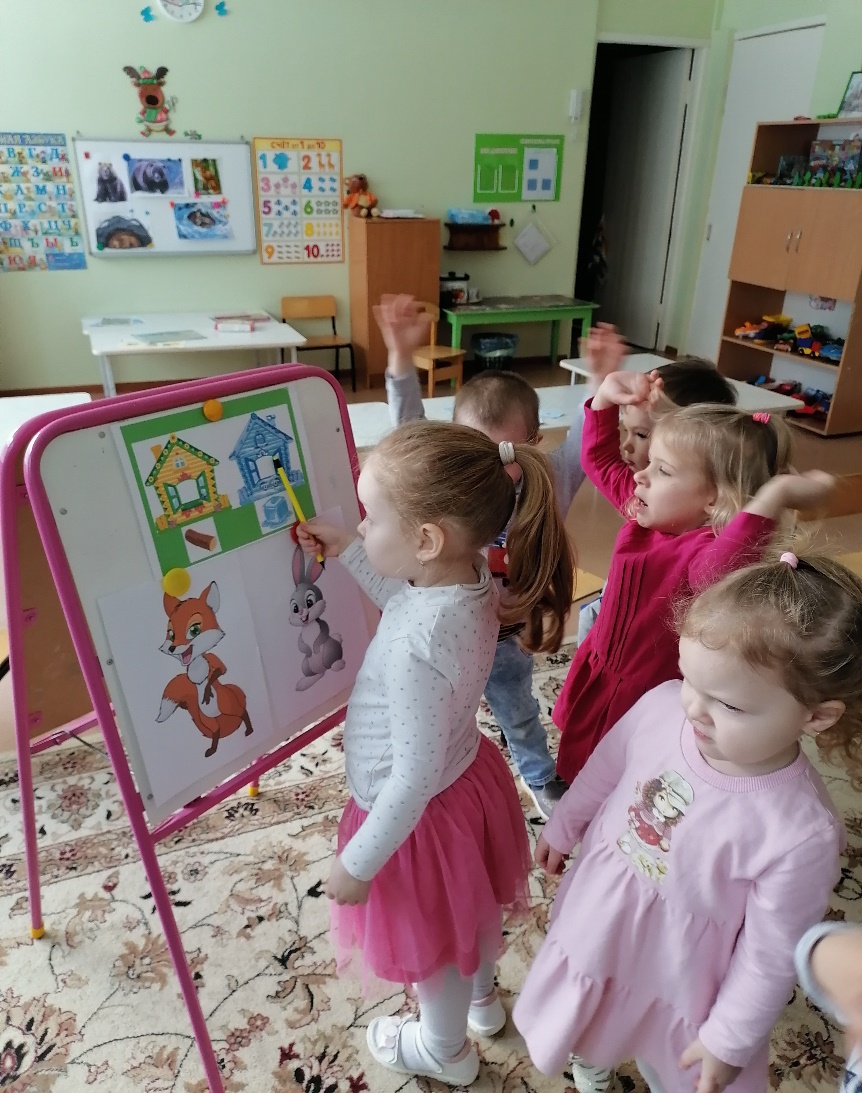 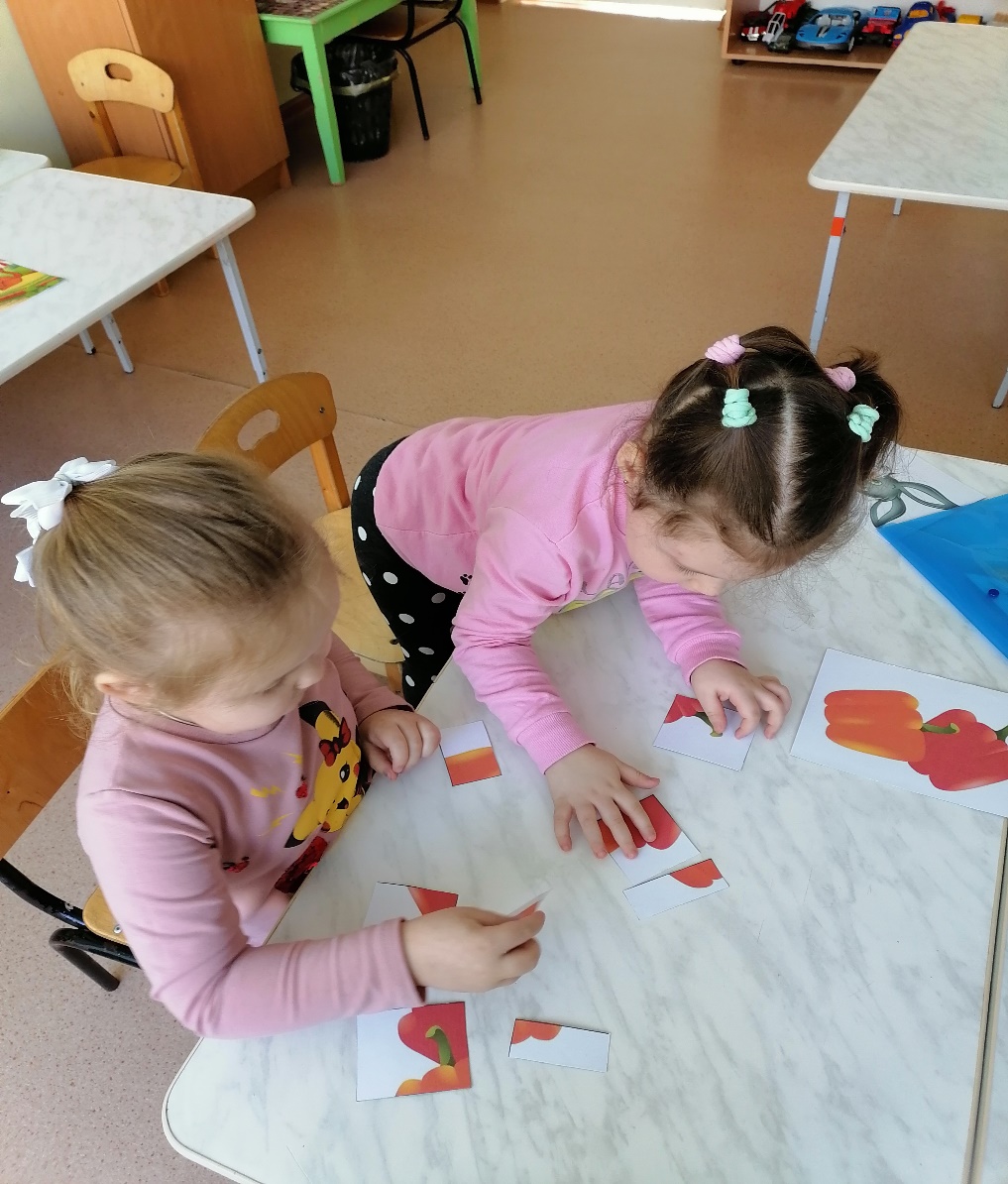 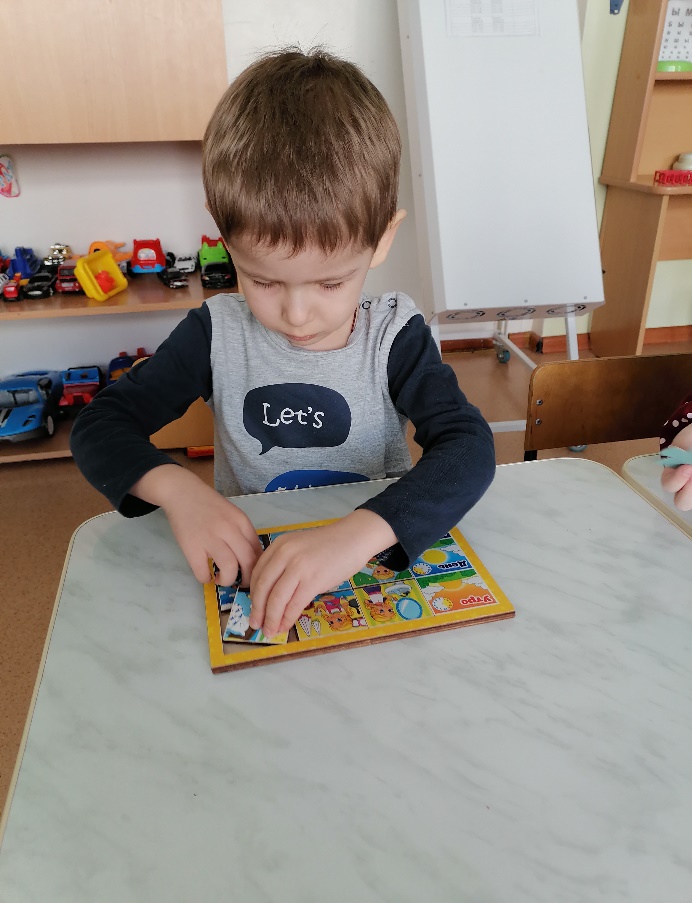 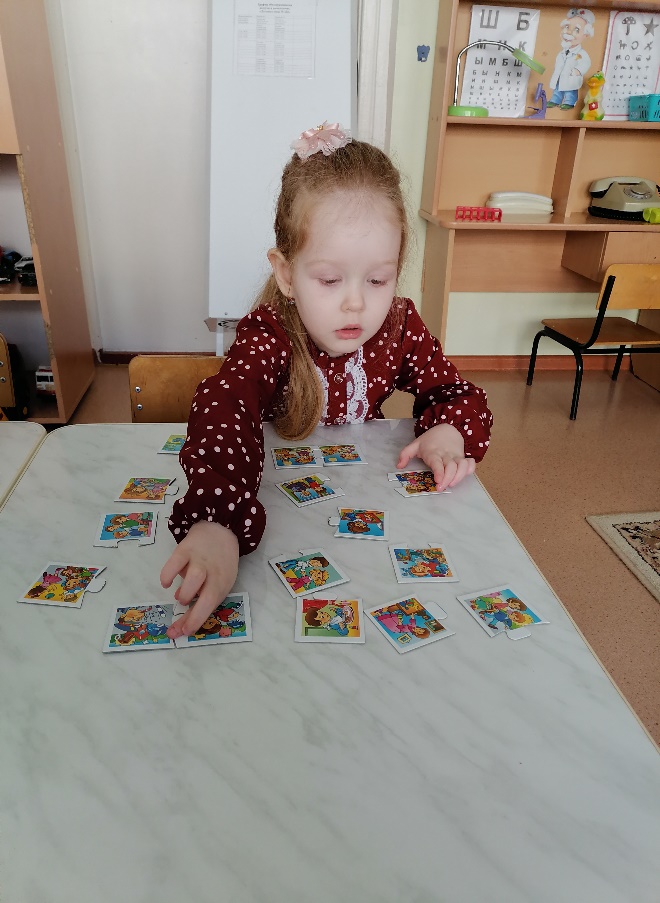 